Abstract title (Arial )P. Presentingauthor1, S. Secondauthor1, T. Thirdauthor2 (Arial )1 First affiliation with address, Country2 Second affiliation with address, CountryE-mail: email address (corresponding author)This is the main text of the extended abstract. The text font must be Times New Roman . Use portrait letter size format with top, bottom, left, and right margins of 1 inch. The title of the abstract must be in Arial  and centered at the top of the page. Below the title, leave a blank line formatted with Arial . The authors’ names, affiliations and corresponding author’s email address must also be in Arial  and centered on the page. The name of the presenting author must be underlined. This block is followed by two blank lines formatted with Times New Roman  after which the main text starts.The first paragraph of the abstract is not indented. In all subsequent paragraphs, the first line must be indented 4 spaces from the left margin.The abstract must have a maximum length of 2 pages with a maximum size of 2 Mb, including references, figures and tables. On the first page, only text is allowed. Do not include tables or figures on the first page. Please ensure that all the text in your figures is large enough to be clearly read. It is highly recommended that you use the figure caption style shown in Fig. 1. Colored figures are encouraged. If your file is too large, you should reduce the resolution of the images.  Please note: there will be no printed version of the Technical Digest of the Conference. Only a short program booklet will be printed and distributed to the participants. Citations must be included as [1] or [2-4]. The reference list must be formatted as shown below. Any acknowledgments must follow the main text and precede the reference list.The abstract must be submitted as an Adobe Acrobat pdf file. Abstracts can only be submitted via the ECSCRM 2020 website (www.ecscrm-2020.com), by clicking the “Submit an Abstract” button. After submission, you will receive an email of confirmation. Until the deadline of Monday, April 20, 2020, you can access and edit your abstract data and modify them (order of listed co-authors, presenting author, topic of abstract, preference of presentation, etc.) and also upload a revised version of your extended abstract. After the deadline, no modification will be possible. Your abstract will be sent to reviewers and you will be notified by mid-June, 2020.If you encounter any problem or have any question concerning the abstract submission process, please do not hesitate to contact us. (email: ecscrm-2020@univ-tours.fr) [1]	G. Yound and R. E. Funderlic, J. Appl. Phys. 44, 5151 (1973).[2]	L. S. Birks, Electron Probe Microanalysis, 2nd ed. (Wiley, New York, 1971) p. 40.[3]	D. K. Edwards, in Proceedings of the 1972 Heat Transfer and Fluid Mechanics Institute, edited by R. B. Landis and G. J. Hordemann (Stanford University, Stanford, CA, 1972) p. 71.[4]	J. Moskowitz, presented at the Midwest Conference on Theoretical Physics,  , , 1966 (unpublished).[5]	W. J. Thompson and D. R. Albert,  Patent No. 7,430,020 (3 March 1975).[6]	Information on https://www.ecscrm-2020.com.Table I. This is the table caption (Times New Roman ).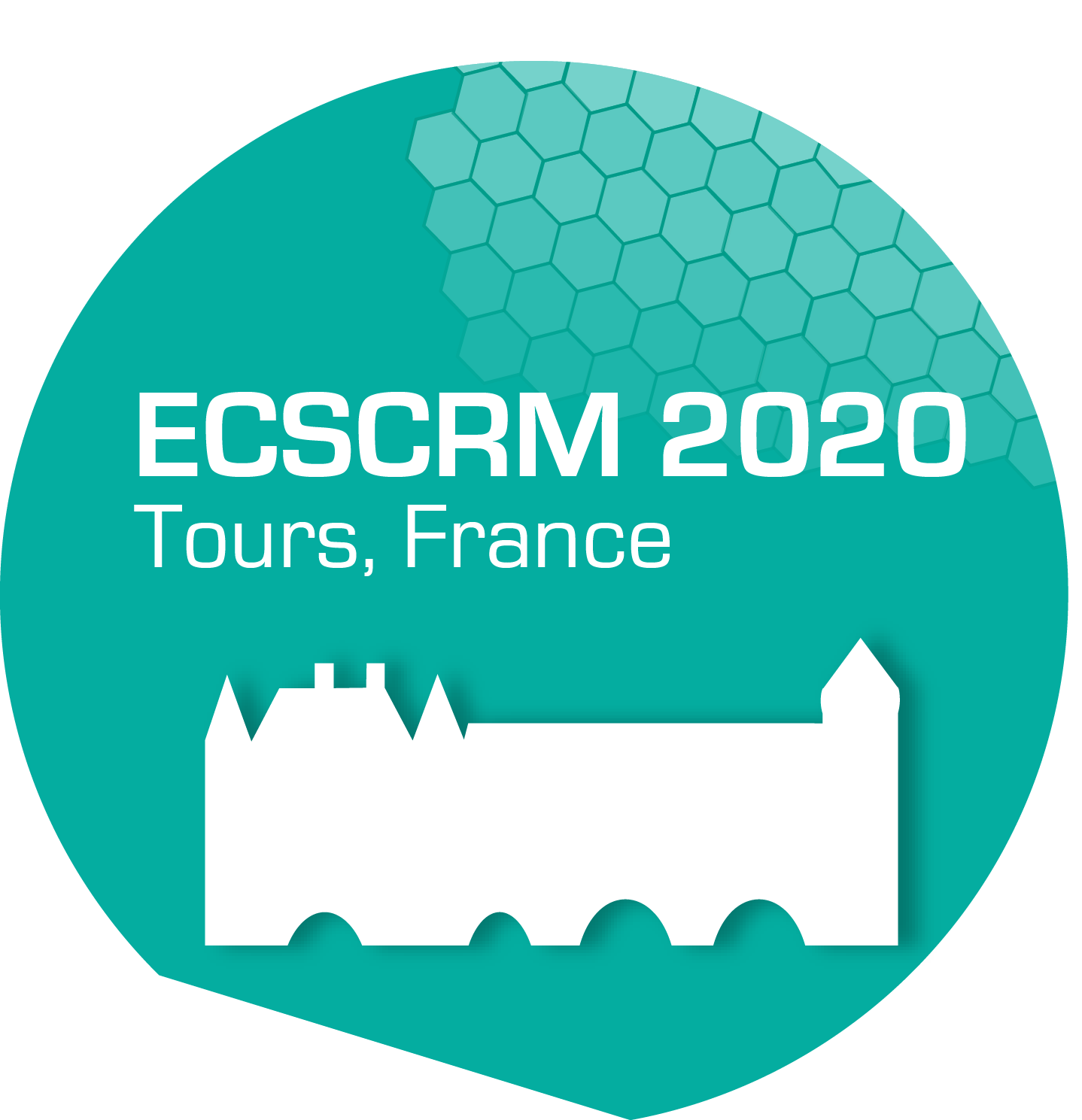 Fig. 1. This is the figure caption (Times New Roman 11 pt). The picture shows the ECSCRM 2020 logo.column 1column 2column 3column 3column 3column 1column 2sub-column 1sub-column 2sub-column 3value1234value5678